Milverton Primary School 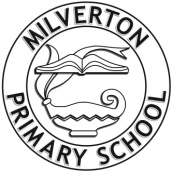 8.558.559.05 9.05 9.05 9.05 9.05 10.2510.4011.0011.0011.4511.4512.1512.151.151.151.151.151.152.002.002.003.003.003.203.20MondayMondayMondayMondayMondayMondayMondayMondayMondayMondayMondayMondayMondayMondayMondayMondayMondayMondayMondayMondayMondayMondayMondayMondayMondayMondayMondayEntrance registrationEntrance registrationSpellingSpellingPE (Oak) English (Chestnut and Ash)PE (Oak) English (Chestnut and Ash)PE (Oak) English (Chestnut and Ash)Break timeMathsMathsMathsGuided ReadingGuided ReadingLunch TimeLunch TimeEnglish (Oak), Art/ Design and Tech / Humanities / PE / Computing / ScienceEnglish (Oak), Art/ Design and Tech / Humanities / PE / Computing / ScienceEnglish (Oak), Art/ Design and Tech / Humanities / PE / Computing / ScienceEnglish (Oak), Art/ Design and Tech / Humanities / PE / Computing / ScienceEnglish (Oak), Art/ Design and Tech / Humanities / PE / Computing / ScienceArt/ Design and Tech / Humanities / PE / Computing / ScienceArt/ Design and Tech / Humanities / PE / Computing / ScienceArt/ Design and Tech / Humanities / PE / Computing / ScienceassemblyassemblyHome timeHome timeEntrance registrationEntrance registrationMathsMathsMathsMathsMathsBreak timeEnglishEnglishEnglishGuided ReadingGuided ReadingLunch TimeLunch TimeScienceScienceScienceScienceScienceScienceScienceScienceassemblyassemblyHome timeHome timeEntrance registrationEntrance registrationPhonicsPhonicsMathsMathsMathsBreak timeBook TalkBook TalkEnglishEnglishLunch TimeLunch TimeHandwriteHandwriteHandwritePE / Topic / SciencePE / Topic / SciencePE / Topic / SciencePE / Topic / SciencePE / Topic / SciencePE / Topic / ScienceassemblyassemblyHome timeHome timeEntrance registrationEntrance registrationEnglish IntroEnglish IntroCIL / ALTCIL / ALTCIL / ALTBreak timeMaths IntroMaths IntroCIL / ALTCIL / ALTLunch TimeLunch TimePhonicsPhonicsPhonicsCIL / ALT (child initiated learning / adult led tasks)CIL / ALT (child initiated learning / adult led tasks)CIL / ALT (child initiated learning / adult led tasks)CIL / ALT (child initiated learning / adult led tasks)CIL / ALT (child initiated learning / adult led tasks)CIL / ALT (child initiated learning / adult led tasks)assemblyassemblyHome timeHome timeTuesdayTuesdayTuesdayTuesdayTuesdayTuesdayTuesdayTuesdayTuesdayTuesdayTuesdayTuesdayTuesdayTuesdayTuesdayTuesdayTuesdayTuesdayTuesdayTuesdayTuesdayTuesdayTuesdayTuesdayTuesdayTuesdayTuesdayEntrance registrationEntrance registrationSpellingSpellingEnglishEnglishEnglishBreak timeMathsMathsMathsGuided ReadingGuided ReadingLunch TimeLunch TimePhase AssemblyArt/ Design and Tech / Humanities / PE / Computing / ScienceArt/ Design and Tech / Humanities / PE / Computing / ScienceArt/ Design and Tech / Humanities / PE / Computing / ScienceArt/ Design and Tech / Humanities / PE / Computing / ScienceArt/ Design and Tech / Humanities / PE / Computing / ScienceArt/ Design and Tech / Humanities / PE / Computing / ScienceArt/ Design and Tech / Humanities / PE / Computing / ScienceArt/ Design and Tech / Humanities / PE / Computing / ScienceArt/ Design and Tech / Humanities / PE / Computing / ScienceHome timeHome timeEntrance registrationEntrance registrationFluencyFluencyMathsMathsMathsBreak timeEnglish / PE Maple ClassEnglish / PE Maple ClassEnglish / PE Maple ClassGuided ReadingGuided ReadingLunch TimeLunch TimePhase AssemblyHumanitiesHumanitiesHumanitiesHumanitiesHumanities / Computing MapleHumanities / Computing MapleHumanities / Computing MapleHumanities / Computing MapleHumanities / Computing MapleHome timeHome timeEntrance registrationEntrance registrationPhonicsPhonicsGR / CIL / ALTGR / CIL / ALTGR / CIL / ALTBreak timeGR / CIL / ALTGR / CIL / ALTGR / CIL / ALTGR / CIL / ALTLunch TimeLunch TimePhase AssemblyY1/2 PPA Forest Schools, Music, PEY1/2 PPA Forest Schools, Music, PEY1/2 PPA Forest Schools, Music, PEY1/2 PPA Forest Schools, Music, PEY1/2 PPA Forest Schools, Music, PEY1/2 PPA Forest Schools, Music, PEY1/2 PPA Forest Schools, Music, PEY1/2 PPA Forest Schools, Music, PEY1/2 PPA Forest Schools, Music, PEHome timeHome timeEntrance registrationEntrance registrationEnglish IntroEnglish IntroCIL / ALTPE (1 class)CIL / ALTPE (1 class)CIL / ALTPE (1 class)Break timeMaths IntroMaths IntroCIL / ALTComputing (1 class)CIL / ALTComputing (1 class)Lunch TimeLunch TimePhonicsPhonicsPhonicsCIL / ALTCIL / ALTCIL / ALTCIL / ALTCIL / ALTCIL / ALTCIL / ALTCIL / ALTHome timeHome timeWednesdayWednesdayWednesdayWednesdayWednesdayWednesdayWednesdayWednesdayWednesdayWednesdayWednesdayWednesdayWednesdayWednesdayWednesdayWednesdayWednesdayWednesdayWednesdayWednesdayWednesdayWednesdayWednesdayWednesdayWednesdayWednesdayWednesdayEntrance registrationEntrance registrationSpellingSpellingEnglishEnglishEnglishBreak timeMathsMathsMathsGuided ReadingGuided ReadingLunch TimeLunch TimeSinging assemblyArt/ Design and Tech / Humanities / PE / Computing / ScienceArt/ Design and Tech / Humanities / PE / Computing / ScienceArt/ Design and Tech / Humanities / PE / Computing / ScienceArt/ Design and Tech / Humanities / PE / Computing / ScienceArt/ Design and Tech / Humanities / PE / Computing / ScienceArt/ Design and Tech / Humanities / PE / Computing / ScienceArt/ Design and Tech / Humanities / PE / Computing / ScienceArt/ Design and Tech / Humanities / PE / Computing / ScienceArt/ Design and Tech / Humanities / PE / Computing / ScienceHome timeHome timeEntrance registrationEntrance registrationFluencyFluencyMathsMathsMathsBreak timeEnglish (Grammar) SwimmingEnglish (Grammar) SwimmingEnglish (Grammar) SwimmingGuided ReadingGuided ReadingLunch TimeLunch TimeSinging assemblyY3/4 PPA French, Music, PEY3/4 PPA French, Music, PEY3/4 PPA French, Music, PEY3/4 PPA French, Music, PEY3/4 PPA French, Music, PEY3/4 PPA French, Music, PEY3/4 PPA French, Music, PEY3/4 PPA French, Music, PEY3/4 PPA French, Music, PEHome timeHome timeEntrance registrationEntrance registrationPhonicsPhonicsMathsMathsMathsBreak timeBook TalkBook TalkEnglishEnglishLunch TimeLunch TimeSinging assemblyHandwriteHandwriteHandwritePE / Topic PE / Topic PE / Topic PE / Topic PE / Topic PE / Topic Home timeHome timeEntrance registrationEntrance registrationEnglish IntroEnglish IntroCIL / ALTPE (1 class)CIL / ALTPE (1 class)CIL / ALTPE (1 class)Break timeMaths IntroMaths IntroCIL / ALTComputing (1 class)CIL / ALTComputing (1 class)Lunch TimeLunch TimePhonicsPhonicsPhonicsCIL / ALTCIL / ALTCIL / ALTCIL / ALTCIL / ALTCIL / ALTCIL / ALTCIL / ALTHome timeHome timeThursdayThursdayThursdayThursdayThursdayThursdayThursdayThursdayThursdayThursdayThursdayThursdayThursdayThursdayThursdayThursdayThursdayThursdayThursdayThursdayThursdayThursdayThursdayThursdayThursdayThursdayThursdayEntrance registrationEntrance registrationSpellingSpellingEnglishEnglishEnglishBreak timeMathsMathsMathsGuided ReadingGuided ReadingLunch TimeLunch TimePhase AssemblyY5/6 PPA French, Music, PEY5/6 PPA French, Music, PEY5/6 PPA French, Music, PEY5/6 PPA French, Music, PEY5/6 PPA French, Music, PEY5/6 PPA French, Music, PEY5/6 PPA French, Music, PEY5/6 PPA French, Music, PEY5/6 PPA French, Music, PEHome timeHome timeEntrance registrationEntrance registrationFluencyFluencyMathsMathsMathsBreak timeEnglishEnglishEnglishGuided ReadingGuided ReadingLunch TimeLunch TimePhase AssemblyTopic / PE / Computing ElmTopic / PE / Computing ElmTopic / PE / Computing ElmTopic / PE / Computing ElmTopic / PE / Computing ElmTopic / PE / Computing PineTopic / PE / Computing PineTopic / PE / Computing PineTopic / PE / Computing PineHome timeHome timeEntrance registrationEntrance registrationPhonicsPhonicsPhonicsMathsMathsBreak timeBook TalkBook TalkEnglishEnglishLunch TimeLunch TimePhase AssemblyHandwriteHandwriteHandwriteTopic / ScienceTopic / ScienceTopic / ScienceTopic / ScienceTopic / ScienceTopic / ScienceHome timeHome timeEntrance registrationEntrance registrationEnglish IntroEnglish IntroCIL / ALTCIL / ALTCIL / ALTBreak timeMaths IntroMaths IntroCIL / ALTCIL / ALTLunch TimeLunch TimePhonicsPhonicsPhonicsCIL / ALTCIL / ALTCIL / ALTCIL / ALTCIL / ALTCIL / ALTCIL / ALTCIL / ALTHome timeHome timeFridayFridayFridayFridayFridayFridayFridayFridayFridayFridayFridayFridayFridayFridayFridayFridayFridayFridayFridayFridayFridayFridayFridayFridayFridayFridayFridayEntrance registrationAssembly  9.05 – 9.30Assembly  9.05 – 9.30GrammarGrammarGrammarGrammarBreak timeMathsMathsMathsGuided ReadingGuided ReadingLunch TimeLunch TimeREREREREREREREPower HourPower HourBack to classBack to classHome timeEntrance registrationAssembly  9.05 – 9.30Assembly  9.05 – 9.30MathsMathsMathsMathsBreak timeEnglish (Computing Pine)English (Computing Pine)English (Computing Pine)Guided ReadingGuided ReadingLunch TimeLunch TimeTopicTopicTopicTopicTopicTopicTopicPower HourPower HourBack to classBack to classHome timeEntrance registrationAssembly  9.05 – 9.30Assembly  9.05 – 9.30PhonPhonPhonMathsBreak timeBook TalkBook TalkComputing / EnglishComputing / EnglishLunch TimeLunch TimeHandwriteHandwriteHandwriteHandwriteComputing / EnglishComputing / EnglishComputing / EnglishComputing / EnglishGolden TimeGolden TimeBack to classBack to classHome timeEntrance registrationAssembly  9.05 – 9.30Assembly  9.05 – 9.30PhonPhonPhonCIL / ALTBreak timeMaths IntroMaths IntroCIL / ALTCIL / ALTLunch TimeLunch TimeEYFS PPA Forest Schools/Music & Golden timeEYFS PPA Forest Schools/Music & Golden timeEYFS PPA Forest Schools/Music & Golden timeEYFS PPA Forest Schools/Music & Golden timeEYFS PPA Forest Schools/Music & Golden timeEYFS PPA Forest Schools/Music & Golden timeEYFS PPA Forest Schools/Music & Golden timeEYFS PPA Forest Schools/Music & Golden timeEYFS PPA Forest Schools/Music & Golden timeEYFS PPA Forest Schools/Music & Golden timeBack to classBack to classHome timeRegistrationPPAAssemblyYear 5/6Year 3/4Key Stage 1 EYFS Break / Lunch